Name of Teaching Staff :-Prof. Kantesh D C  Prof. Kantesh D C  Prof. Kantesh D C  Prof. Kantesh D C  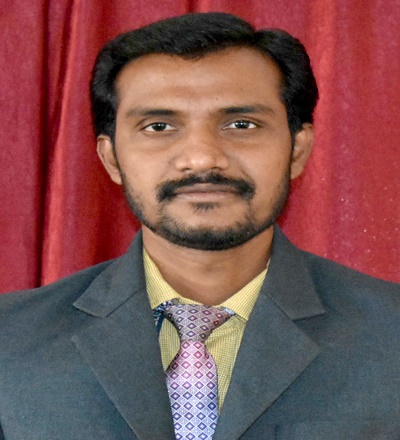 Designation :-Assistant ProfessorAssistant ProfessorAssistant ProfessorAssistant ProfessorDepartment :-Electrical & Electronics Engineering Electrical & Electronics Engineering Electrical & Electronics Engineering Electrical & Electronics Engineering Date of Joining the Institution:-16-08-2012                    16-08-2012                    16-08-2012                    16-08-2012                    Qualifications with Class/Grade:-UGUGPGPGPh. DPh. DQualifications with Class/Grade:- B.E(EEE) B.E(EEE)M.Tech.(Energy System Engineering)M.Tech.(Energy System Engineering)Total Experience in Years:-TeachingTeachingIndustryIndustryTotal Experience in Years:-11 years11 years----------Papers Published in Journals:-Papers Published in Journals:-Papers Published in Journals:-NationalNationalInternationalInternationalPapers Published in Journals:-Papers Published in Journals:-Papers Published in Journals:-000101Conference Papers Published:-Conference Papers Published:-Conference Papers Published:-NationalNationalInternationalInternationalConference Papers Published:-Conference Papers Published:-Conference Papers Published:-04040101Ph.D Guide? Give field University:-Ph.D Guide? Give field University:-Ph.D Guide? Give field University:-FieldFieldUniversityUniversityPh.D Guide? Give field University:-Ph.D Guide? Give field University:-Ph.D Guide? Give field University:---------------------Ph.Ds / Masters LevelProjects Guided:-Ph.Ds / Masters LevelProjects Guided:-Ph.Ds / Masters LevelProjects Guided:-Ph. D.Ph. D.Masters LevelMasters LevelPh.Ds / Masters LevelProjects Guided:-Ph.Ds / Masters LevelProjects Guided:-Ph.Ds / Masters LevelProjects Guided:-----------------------------Books published / IPRs/ Patents:-Books published / IPRs/ Patents:-Books published / IPRs/ Patents:---------------------Professional Memberships:-Professional Memberships:-Professional Memberships:--------
-------
-------
-------
Consultancy Activities:-Consultancy Activities:-Consultancy Activities:---------------------Awards:-Awards:-Awards:---------------------Grants Fetched:-Grants Fetched:-Grants Fetched:-KSCSTKSCSTKSCSTKSCSTInteraction with Professional :-
InstitutionsInteraction with Professional :-
InstitutionsInteraction with Professional :-
Institutions--------------------Gmail Gmail Gmail kantesh.dc@aitmbgm.ac.inkantesh.dc@aitmbgm.ac.inkantesh.dc@aitmbgm.ac.inkantesh.dc@aitmbgm.ac.inGoogle ScholarGoogle ScholarGoogle Scholarhttps://scholar.google.com/citations?user=pVFCCd4AAAAJ&hl=enhttps://scholar.google.com/citations?user=pVFCCd4AAAAJ&hl=enhttps://scholar.google.com/citations?user=pVFCCd4AAAAJ&hl=enhttps://scholar.google.com/citations?user=pVFCCd4AAAAJ&hl=enResearchgateResearchgateResearchgatehttps://www.researchgate.net/profile/Kantesh-Dchttps://www.researchgate.net/profile/Kantesh-Dchttps://www.researchgate.net/profile/Kantesh-Dchttps://www.researchgate.net/profile/Kantesh-DcOrcid IdOrcid IdOrcid Idhttps://orcid.org/0000-0003-4579-9541https://orcid.org/0000-0003-4579-9541https://orcid.org/0000-0003-4579-9541https://orcid.org/0000-0003-4579-9541